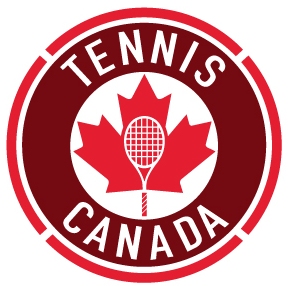 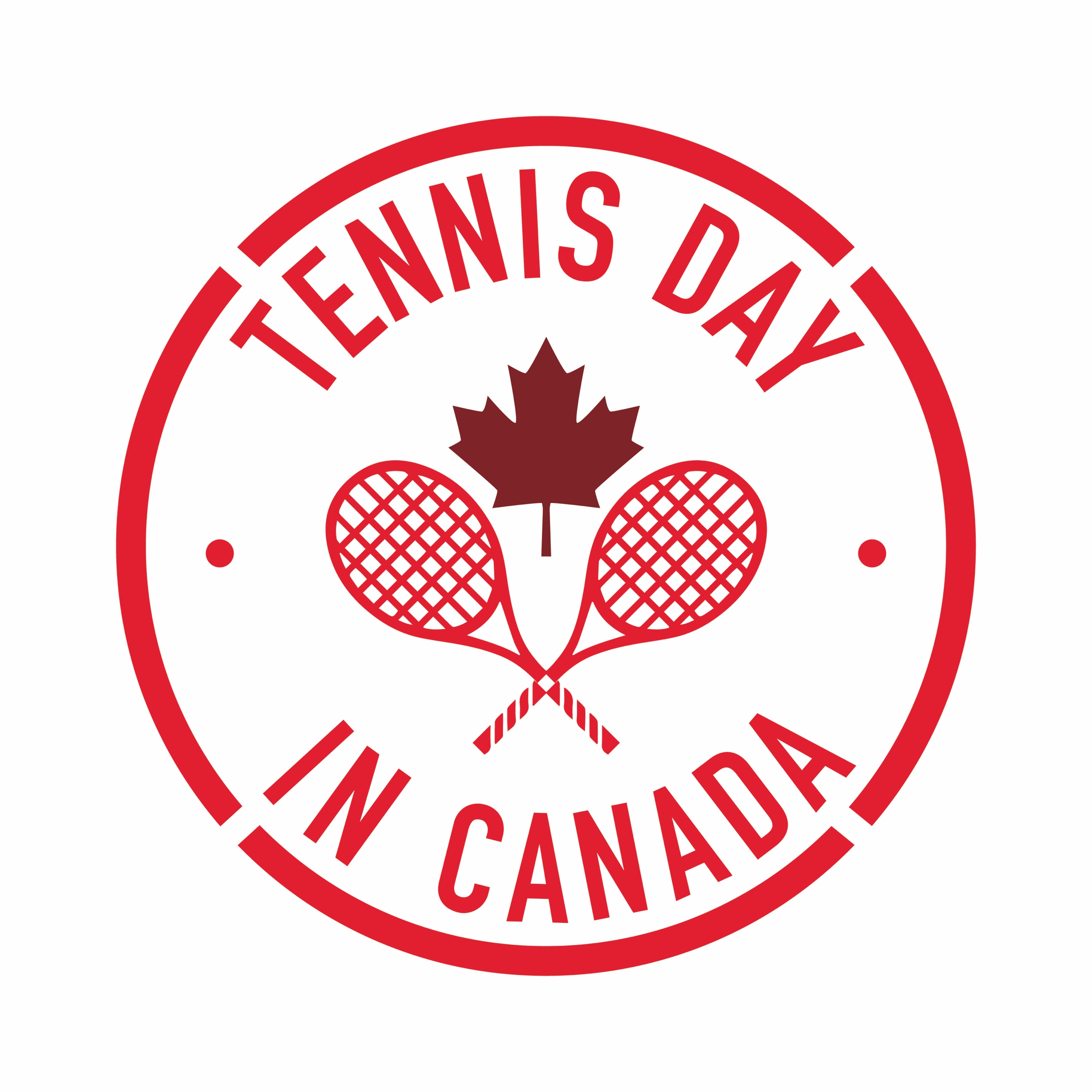 Inscrivez-vous MAINTENANT à la Journée du tennis au Canada Samedi 13 mai 2017Joignez-vous à nous pour des activités de tennis gratuites le samedi 13 mai 2017, de <heure du début et heure de la fin> et participez à cette célébration pancanadienne de la Journée du tennis au Canada.  Les joueurs de tous âges et de tous calibres sont les bienvenus.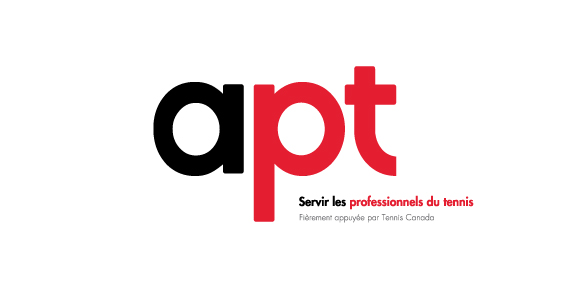 NOMÂGE NOMÂGEMembre (O/N)< 1213-19>20Membre (O/N)<1213-19>20  1.Milos Raonic36.  2.37.  3.38.  4.39.  5.40.  6.41.  7.42.  8.43.  9.44.10.45.11.46.12.47.13.48.14.49.15.50.16.51.17.52.18.53.19.54.20.55.21.56.22.57.23.58.24.59.25.60.26.61.27.62.28.63.29.64.30.65.31.66.32.67.33.68.34.69.35.70.